ТОГБПОУ  «Колледж торговли, общественного питания и сервиса»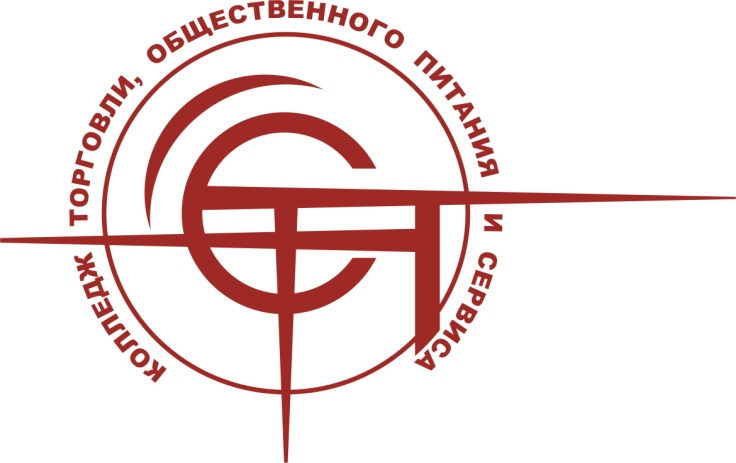 ПЕДАГОГИЧЕСКИЙ ПРОЕКТ«Формирование  творческого профессионального мышления при обучении профессии, через выполнение технологии проектирования.»Преподаватель ТОГБПОУ  «Колледж торговли, общественного питания и сервиса»                             Капралова Татьяна ИвановнаТамбов 2020г.ВведениеНа современном этапе развития образования актуальна проблема повышения качества знаний обучающихся и студентов, развития их творческих способностей. Поэтому значительные педагогические усилия необходимо направлять на мотивацию обучающихся и студентов. Особую значимость при этом приобретает метод проектов, который позволяет овладеть умением построения цепочки: от идеи через цели, задачи, мозговой штурм до реализации и защиты своего проекта. Проектная деятельность основана, прежде всего, на развитии самостоятельности обучающихся и студентов, гибкой организации процесса обучения.  В результате полнее обеспечиваются современные требования к развитию личности студента, учитываются индивидуальные интересы и его способности, решаются не только конкретные обучающие задачи, но и сугубо житейские. В методе проектов изменяются ролевые функции студента и преподавателя. Обучающийся становится полноправным субъектом взаимодействия с педагогом.Главной особенностью метода проектов является обучение на активной основе, через целесообразную деятельность обучающегося и студента, соответствующую его личным интересам. Если обучающийся сумеет справиться с работой над учебным проектом, можно надеяться, что в настоящей взрослой жизни он окажется более приспособленным: сумеет планировать собственную деятельность, ориентироваться в разнообразных ситуациях, совместно работать с различными людьми, то есть адаптироваться к меняющимся условиям не только в профессиональной деятельности, но и в своей жизни. Таким образом,  задачей педагога является обучение проектированию,  в работе по методу учебных проектов упор нужно сделать не на том, что получилось в результате совместныхусилий обучающегося и преподавателя, а на том, каким путем был достигнут результат, в виде чего он представлен. Исходя из основных требований, предъявляемых к качеству образовательного процесса, продуктом учебного проекта чаще всего в образовательной среде выступает презентация. Актуальность проекта :в связи с недостаточным количеством часов по предмету, в тоже время большим объемом информации, применение  технологии проектирования через использование ученических презентаций, способствуют  повышения качества знаний обучающихся и студентов, развития их творческих способностей. Необходимость разработки системы  занятий с ИКТ возникла в связи с повышением требований к современным занятиям , тенденцией использования ПК в учебном процессе. В связи с чем ,  и  была определена тема проекта: «Формирование  творческого профессионального мышления при обучении профессии, через выполнение технологии проектирования.»Проблема проекта :небольшое количество часов по предмету и большой объем информации способствуют недостаточному качеству  усвоения материала , развитию творческих возможностей обучающихся и студентов.     Цель проекта : формирование творческого профессионального мышления, полученного в образовательном процессе,  с применением технологии проектирования, через выполнение ученических проектов.Задачи :совершенствование знаний материала с помощью наглядности, умение выстраивать логическую цепочку изучаемого материала;конструктивная работа на уроке в тандеме «обучающиеся-преподаватель»;активизация обучающихся  и студентов с низкой мотивацией к изучению предмета, но с преобладанием ИКТ;обучение работы в программе PowerPoint;развитие эстетического  вкуса, чувства меры и гармонии.Гипотеза проекта : если   в формировании творческого профессионального мышления  применять проектную деятельность в системе, то это даст значительный прирост в уровне  эффективности обучения и усвоения студентами знаний по предмету , а так же развития их творческих способностей.Для проверки выдвинутой гипотезы и выполнения поставленных задач использовались следующие методы ;изучение разработки  тем презентаций  по различным учебным предметам и их применение в учебном процессе колледжа;- изучение опыта работы  других преподавателей по применению  ученических проектов-посещение уроков, проводимых как традиционными методами, так и с использованием средств и приемов программированного обучения; -наблюдения за работой отдельных обучающихся и группы в целом;- беседы с преподавателями  и обучающимися;Проектный объект :
процесс обучения обучающими технологического отделения .
Предмет :
применение технологии проектирования в образовательном процессеПрактическая значимость проектной деятельности:Оперативная диагностика уровня усвоения материала обучающимися.100% охват обучающимися при выполнении проектной деятельностиСтимулирования учебно- познавательной деятельности.Возможность использования материалов другими преподавателями, в том числе других ОУ.Апробация и внедрение публикация методического пособия « Требования выполнения ученических проектов» для студентов учреждений среднего профессионального образования  по специальности 260502-Технология продукции общественного питания .Ожидаемый результат :Повышение :эффективности образовательного процесса;доли самостоятельной интеллектуальной работы;доступности учебного материала за счет наглядности;прирост методических материалов;активизации учебно-познавательной деятельности. Прогнозирование трудностей: большие временные и ресурсные затраты;неспособность или недостаточная мотивация к проектной деятельностью.Этапы проекта :организующий -2курс технологического отделения;преобразующий- 3 курс технологического отделения;завершающий-4 курс технологического отделения;СОДЕРЖАНИЕ ПРОЕКТАПри организации работы учебных мультимедийных презентаций необходимо учитывать, с одной стороны, общедидактические принципы создания обучающих курсов, требования, диктуемые психологическими особенностями восприятия информации с экрана и на печатной основе (поскольку любой текст может быть выведен с помощью принтера на бумагу), эргономические требования, а с другой, максимально использовать возможности, которые предоставляют программные средства телекоммуникационной сети и современных информационных технологий. Исходить следует от дидактических и познавательных целей и задач, так как средства информационных технологий – суть средство реализации дидактических задач.Таким образом, эффективность мультимедийных презентаций зависит от качества используемых материалов(учебных курсов) и мастерства педагогов, участвующих в этом процессе. Поэтому педагогическая, содержательная организация мультимедийных презентаций (как на этапе проектирования презентации, так и в процессе его использования) является приоритетной. Отсюда важность концептуальных педагогических положений, на которых предполагается строить современный урок с использованием мультимедийных презентаций.При организации работы мультимедийных презентаций необходимо учитывать следующие требования:Мотивация - необходимая составляющая обучения, которая должна поддерживаться на протяжении всего процесса занятия. Большое значение имеет четко определенная цель, которая ставится перед обучающимися и студентами. Мотивация быстро снижается, если уровень поставленных задач не соответствует уровню подготовки обучающихся.Постановка учебной цели предполагает, что обучающихся с самого начала работы за компьютером должен знать, что от него требуется. Задачи обучения должны быть четко и ясно сформулированы в ходе урока.Создание предпосылок к восприятию учебного материала рассматривается как создание предпосылок к восприятию учебного материала, которым могут быть полезны вспомогательные материалы, входящие в комплект учебника или подготовленные самим преподавателем. Подача учебного материала - это стратегия подачи материала, она определяется в зависимости от решаемых учебных задач. Важной проблемой является оформление кадров, подаваемых на экран дисплея. Необходимо использовать известные принципы удобочитаемости.Оценка - в ходе работы с компьютером обучающиеся должны знать, как они справляются с учебным материалом. Наиболее важным является организация коммуникаций «обучающийся - преподаватель – обучающийся». Для этих целей рекомендуется организация работы обучающихся в проектах или «обучение в сотрудничестве», дискуссии. При создании мультимедийной презентации следует учитывать не только соответствующие принципы классической дидактики, но и специфические принципы использования компьютерных мультимедийных презентаций.Основные принципы разработки учебных презентаций:Оптимальный объем –наиболее эффективен зрительный ряд объемом не более 20 слайдов. Зрительный ряд из большего числа слайдов вызывает утомление, отвлекает от сути изучаемой темы.Доступность – обязателен учет возрастных особенностей и уровня подготовки  обучающихся и студентов.Разнообразие форм – разные люди в силу своих индивидуальных особенностей воспринимают наиболее хорошо информацию, представленную разными способами. Кто-то лучше воспринимает фотографии, кто-то схемы или таблицы.Учет особенности восприятия информации с экрана.Занимательность, красота и эстетичность - динамичность презентации.Основные правила создания учебных презентаций:1. Структура слайда должна быть одинаковой на всей презентации. 2. Нужно избегать сплошного текста. Рекомендуется использовать нумерованные и маркированные списки, не следует использовать уровень вложения в списках глубже двух. Не рекомендуется перенос слов. Лучше разместить короткие тезисы, даты, имена, термины. Текст слайда не должен повторять текст, который произносится вслух. Зрители прочитают его быстрее, чем изложит докладчик, в связи с чем,теряется интерес к материалу.3. Размер текста. Текст должен быть читабельным, его должно быть легко прочитать с самого дальнего места.4. Наиболее важный материал, требующий обязательного усвоения, лучше выделить ярче для включения ассоциативной зрительной памяти. 5. Заголовки должны быть короткими.6. Каждое изображение должно нести смысл. Следует размещать картинки левее текста, так как процесс чтения происходит слева направо. 7. Анимация не должна быть слишком активной. Особенно нежелательные такие эффекты, как вылет, вращение, волна, побуквенное появление текста и тому подобное.8. Фон. Чаще всего пастельные тона лучше подходят для фона, чем белый цвет. Плохо смотрятся фоны, содержащие активный рисунок. Синий фон является самым эффективным, так как создает чувство уверенности и безопасности. 9. Звуковые и визуальные эффекты не должны отвлекать внимание от основной (важной) информации. Музыкальный фон хорошо действует на обучающихся студентов во время выполнения ими практической работы.Хотя составление учебной презентации требует большой подготовки по подбору материала и картинок, формированию структуры презентации и выбора оформления, но такие электронные презентации, воспринимаются обучающимися с большим интересом и производят больший эмоциональный и образовательный эффект.Совместно с  методистом нашего колледжа, Смурыгиной Татьяной Владимировной,  мы   разработала методические рекомендации  по выполнению ученических проектов, которые были   рекомендованы к печати Институтом повышения квалификации работников.     На основе этих рекомендаций  проектной деятельностью  в учебном процессе у меня  занимаются  студенты 3 курса бюджетного и 2 курса хоздоговорного отделения. Для каждого из них предлагаются к разработке темы проектов, которые в дальнейшем они могут использовать не только в  своей курсовой работе, но и я, как преподаватель,  использую ученические проекты для закрепления тем проведением итоговых занятий,  зачетов по разделам,  проведение внеклассных мероприятий,что  так же способствует усвояемости пройденного материала, а так же стимулирует и мотивирует стремление постоянно увеличивать и углублять свои знания по предмету.Основной функцией меня, как педагога становится консультирование, позволяющее обучающемуся в процессе выполнения проекта реализовать логическую технологическую цепочку:Выбор темы презентации;Составление плана работы;Сбор информации и материалов;Анализ, классификация и обобщение собранной информации;Оформление результатов презентации;Презентация;Оценка  презентации.                                                                                                                                  Основной  задачей является   научить обучающихся и студентов  правильно составлять учебную презентацию, чтобы каждый воспринимал свой продукт как логическое завершение или представление материала.Использование проектов в учебном процессе:     Проведение  теоретических занятий с использованием презентаций по теме : « Блюда из рубленой массы», «Блюда из птицы»; лабораторно-практического занятия по теме «Приготовление борщей»;защиты письменных курсовых работ      Успешно использую презентации и  во внеурочной работе  при проведении мероприятий :«Кулинарный калейдоскоп»;« С Днем святого Валентина !»«Национальные кухни мира»;« Международный женский день»«Сюжет Благовещение в искусстве»«  1 апреля- веселый праздник!»Технология защиты презентации при выполнении письменных экзаменационных работ .В установленные сроки завершенная презентация предоставляется научному руководителю. Руководитель определяет уровень и качество ее выполнения.Процедура защиты включает:-сообщение студента по теме;- демонстрации презентации;-вопросы, задаваемые студенту;-выступление руководителя о качестве выполнения работы (рецензия);-выставление оценки;Оценка презентации производиться по результатам защиты с учетом качества выполнения и оформления презентации.Достоинства презентаций:Последовательность изложения;мультимедийные эффекты;копируемость;транспортабельность. Основные рекомендации по организации работы над учебным проектомПри создании презентаций для конкретного занятия возможно применение заданий, вопросов задач из различных источников. 
Формулировка вопросов, схема изложения и расстановка акцентов весьма индивидуальна для каждого преподавателя  и для каждой группы, так как уровень знаний у групп  в параллели неодинаков. Важно также создание межпредметных связей между уроками технологии  продукции общественного питания  и информатики,  в связи с чем , расширяется диапазон применения компьютера.                                                    Создание и использование мультимедийных презентаций на уроках является эффективным способом, помогающим реализовать личностно - ориентированный подход в обучении, обеспечивающий индивидуализацию и дифференциацию обучения с учётом индивидуальных способностей обучающихся, их уровня обученности, а так же  способствует повышению исследовательской компетенции обучающихся и студентов.Реальные результаты:-активизация умственной деятельности обучающих;-объективность процессов и  результатов оценки учебных достижений;-рациональность использования времени занятий;-формирование мотивации для подготовки к занятиям;-определение готовности  к дальнейшему изучению последующих разделов программы по кулинарии и другим предметам;Эффективность реализации проекта:-100% выполнение задач проекта;-прирост показателей результативности-публикация методических рекомендаций«Требования к выполнению ученических проектов»; -обобщение опыта и трансляция в системе образования, в сетевых сообществах;-улучшение взаимоотношений с коллегами;Выводы по организации работы над учебным проектом:а) презентация является одним из средств управления учебным процессом и, в частности, деятельностью обучаемых;б) учебные презентации предназначены для повышения эффективности учебного процесса;в) использование презентации  ориентировано на увеличение доли самостоятельной интеллектуальной работы обучаемых;г) использование презентаций позволяет оптимизировать затраты ресурсов обучаемых, преподавателя и разработчиков презентации;д) специфической особенностью учебных презентаций по технологии продукции общественного питания является использование материала  по предметам: оборудование предприятий общественного питания, товароведение пищевых продуктов, организации предприятий общественного питания, физиологии питания.е) учебные презентации позволяют повышать доступность учебного материала для обучаемых , за счет наглядности, удобной навигации, учета разных когнитивных стилей, интерактивности, большого объема информационных и вычислительных ресурсов;ж) учебные презентации по технологии продукции общественного питания  способствуют формированию познавательного интереса, расширению кругозора обучающихся, а так же воспитанию у них патриотизма, уважения к профессии.  Использование информационных (компьютерных) технологий расширяет возможности преподавателя в выборе материала и форм учебной деятельности, делает занятия яркими и увлекательными, информационно и эмоционально насыщенными.Информационные источники1.Капралова Т.И.Смурыгина Т.В. Требования к выполнению  ученических проектов. Методические рекомендации, Тамбов: ТОГОАУ ДПО «Институт повышения квалификации работников образования», 2018г2.Intel. Обучение для будущего (при поддержке Microsoft). — М. :
Русская редакция, 2015. 3.Шафрин Ю.А. Информационные технологии: В 2 ч.; Ч. 2. Офисная
технология и информационные системы. — М. : Лаборатория базовых
знаний, 2008